          ПРОТОКОЛ №  1  заседания Совета учащихся МКОУ «Щученская СОШ»                                                           от 05.09.2013 г.                                                                                      Присутствует   11 чел.                                                                                      Отсутствует     ---      чел.                                                                                      Приглашенные Коробова В.Н., ст.вожатая                                                     ПОВЕСТКА ДНЯ:1. Отчет Совета уч-ся о работе за прошлый 2012-2013 уч.год2. Выборы председателя Совета уч-ся.3. Распределение обязанностей между членами Совета учащихся.4. Утверждение плана работы на 2013- 2014 учебный год.По 1 вопросу слушали заместителя председателя  Совета учащихся Жихареву Дарью, которая подвела итоги работы Совета уч-ся «Лидер» за  прошлый  учебный  год, называя те мероприятия, акции, праздники,  которые были организованы и проведены по инициативе Совета уч-ся: День самоуправления, Осенний бал, акция «Мы за ЗОЖ», вечера отдыха на каникулах, Дни здоровья и др.Главным событием года стало открытие Зимнего сада в ходе реализации социального проекта «Зеленая планета- здоровая планета», где Богданова Ирина, пред.С/У, стала участником форума «Молгород» и получила премию молодежного правительства на дальнейшую поддержку проекта.Среди членов С/У есть активисты и творческие люди, которые способны повести за собой и организовать полноценную, организованную деятельность всего детского объединения.По 2 вопросу слушали замдиректора по ВР Коробову З.Т., которая поздравила членов С/У с началом нового учебного года, новых творческих идей и дерзаний, новых планов и замыслов. Главная задача – выбрать одного человека, кто сможет руководить и вести за собой.Выступили: Жихарева Дарья, Рыбенко Александр. Они предложили выбрать пред.С/У Чемоданову Елизавету, учащуюся 8 класса , охарактеризовав ее как исполнительную творческую личность, пользующуюся уважением в детском коллективе, активно участвующую в различных мероприятиях, конкурсах, акциях.Выступили: Коробова В.Н., старшая вожатая. Она поддержала кандидатуру, рассказав о работе вожатых в лагере «Малышок», среди которых была Чемоданова Лиза.По 3 вопросу слушали Коробову З.Т,замдиректора по ВР, которая познакомила вновь избранных членов С/У с Положением , с Программой деятельности  и Уставом детского объединения. Каждый ученик выбрал для себя направление, за которое будет отвечать.По 4 вопросу провели психологическую игру «Снежный ком», посвященную  плану работы на новый учебный год. Тимков Роман педложил возобновить проведение вечеров отдыха для старшеклассников; Рыбенко Полина предложила организовать отряд вожатых для работы с малышами; Василенко Юлия и Кайдалина Алена говорили о возрастающем интересе старшеклассников в проведении акций за ЗОЖ , а Чемоданова Лиза сказала, что необходимо проводить  заседания С/У не только по вопросам проведения  досуга, но и с обсуждением  учащихся, которые часто пропускают занятия или нарушают дисциплину.                                                              ПОСТАНОВЛИ:По 1 вопросу Признать работу С/У за 2012-2013 уч.год удовлетворительной                                                                      (голосовали единогласно)По 2 вопросу Выбрать председателем С/У  Чемоданову Елизавету, учащуюся 8 класса                                                                      (голосовали единогласно)По 3 вопросу Распределить поручения между членами С/У следующим образом:                         Василенко Ю.- заместитель председателя С/У, секретарь                        Кайдалина А., Рыбенко А. - отв. за направление «Культура и досуг»                        Гущина А., Манжосин С.  - отв. за направление «Спорт и здоровье»                        Рыбенко П.- отв. за направление «Друзья малышей»                         Чистохвалова В.- отв. за направление «Юнпресс»                         Литвинов А., Тимков Р. – отв. за направление « Порядок и уют»                         Козина А.- отв.за направление «Умники и умницы»                                                                       (голосовали единогласно)По 4 вопросу 1. Направления деятельности С/У утвердить.                          2. Каждому члену  С/У составить план работы по своему направлению                                 обсудить на заседании С/У  №2.                                                                       (голосовали единогласно)            Председатель Совета учащихся ____ Чемоданова Елизавета            Секретарь ________ Василенко Юлия  МУНИЦИПАЛЬНОЕ КАЗЕННОЕ ОБЩЕОБРАЗОВАТЕЛЬНОЕ УЧРЕЖДЕНИЕ           « ЩУЧЕНСКАЯ СРЕДНЯЯ ОБЩЕОБРАЗОВАТЕЛЬНАЯ ШКОЛА»	  ЛИСКИНСКОГО МУНИЦИПАЛЬНОГО РАЙОНА ВОРОНЕЖСКОЙ ОБЛАСТИ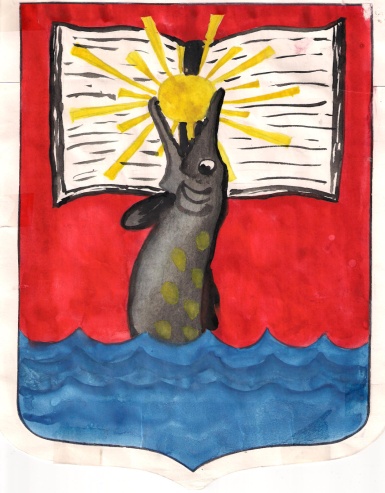                                   СПИСОК СОВЕТА УЧАЩИХСЯ «ЛИДЕР»1. Чемоданова Елизавета – председатель Совета учащися «Лидер»2. Василенко Юлия – секретарь, заместитель председателя 3. Литвинов Алексей- отв. за направление «Порядок и уют»4. Козина Александра- отв.за направление «Умники и умницы»5. Манжосин Сергей- отв.за направление «Спорт и здоровье»6. Рыбенко Полина – отв. за направление «Друзья малышей»7. Гущина Анастасия- отв.за направление «Спорт и здоровье8. Чистохвалова Виктория – отв. за направление «Юнпресс»9. Тимков Роман - отв. за направление «Порядок и уют»10. Рыбенко Александр- отв. за направление «Культура и досуг»11. Кайдалина Алена - отв. за направление «Культура и досуг»                                 Список Совета учащихся «Лидер» утвержден 05.09.2013 гСтруктура общешкольного ученического самоуправления                                   Школьная ученическая конференция     Высший орган ученического самоуправления  коллективов 5 -11 классов                                             Совет учащихся «Лидер»       Совещательный и рекомендательный орган, состоящий из лидеров-      представителей     классных   ученических коллективов 5- 11 классов                                            Направления деятельности                                            Направления деятельности                                            Направления деятельности                                            Направления деятельностиПорядок и уютКультура и досугЗдоровье и спортПресс- центр                     Друзья малышей                Умники и умницы                                                          Педагоги - консультанты                                             Классные ученические коллективы                                                       Классные советы дела,                   творческие группы  по принципу чередования поручений                                    Детское объединение «Сто друзей»                                    Детское объединение «Сто друзей»                                    Детское объединение «Сто друзей»             « ЛУЧИКИ»Учащиеся  1-4 кл. ПИОНЕРСКАЯ ОРГАНИЗАЦИЯ                   «ЧАЙКА»  Учащиеся 5- 7 классов  КЛУБ СТАРШЕКЛАССНИКОВ                   «ВЕГА»Учащиеся 8 -11 классов